INDICAÇÃO Nº 2386/2014Sugere ao Poder Executivo estudos para instalação de um sinalizador para tempo de passagem dos pedestres em frente a Creche e escola “Maia Frota” no bairro Angelo Giubina, neste município.Excelentíssimo Senhor Prefeito Municipal, Nos termos do Art. 108 do Regimento Interno desta Casa de Leis, dirijo-me a Vossa Excelência para sugerir que, por intermédio do Setor competente, que seja realizado estudos para instalação de um sinalizador para tempo de passagem dos pedestres em frente à Creche e escola “Maia Frota” no bairro Angelo Giubina, neste município.Justificativa:                       Moradores do local reclamam dos constantes acidentes e do difícil acesso no local, principalmente por parte das crianças que é presença constante no locai acima citado. Se faz necessária uma atenção urgente.Plenário “Dr. Tancredo Neves”, em 30 de junho de 2.014.Celso Ávila-vereador-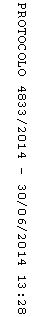 